Vacancy: Customer Service AssistantWe have a vacancy in our small, friendly team. If you’re passionate about food and drink, and prepared to work hard to give our customers a great shopping experience, then we want to hear from you.  If you read the information below and decide it could be for you, then fill in the application form and drop it into the shop, post it to Independent Food & Drink, 34 Main Street, Seahouses, Northumberland, NE58 7RQ, or e-mail it to info@indiefood.co.uk.If you have any questions about this vacancy, feel free to contact us.Job DescriptionCustomer Service AssistantServe customers in a friendly, efficient and accurate manner.  This includes operating tills, packing bags and advising on products Deal with any ad hoc requests and forward orders using the system put in place by managementKeep all product displays looking well stocked and in good orderEnsure all signage is accurate and appropriately displayedKeep all front-of-house areas clean and tidyAssist with deliveries - this includes unloading vans and filling  shelves, some heavy lifting involvedPresent a professional and friendly image of the business at all timesHandle any complaints/disputes that might arise in a professional manner, according to shop policyCarry out any other reasonable requests from managementFull training in the above will be given.  Person Specification Terms of EmploymentThis is a seasonal position for 2 days a week until September.  More hours will be available during school holidays. You must be available to work over weekends.Pay: £8.00/hour.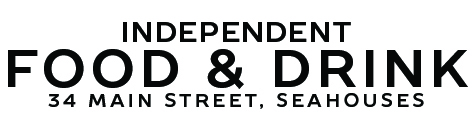 Application Form for Customer Service Assistant VacancyPersonal DetailsEducation and Training – please give details of any qualifications gained and when they were gainedDetails of last two employers (most recent first)ReferencesPlease give the names and addresses of two persons as referees who we can approach for references. No approach will be made to your present or previous employers before an offer of employment is made.Referee 1Referee 2Personal statement (continue on separate sheet if necessary)Please include:why you want this jobwhy you think you are the most suitable person for the jobany other information you think we might need to know, or that might help your applicationEssential
Over 18
Physically able to carry loads of up to 25kg 
Numerate and literate
Polite, friendly and enthusiastic
Punctual, reliable and hard-working
Able to take in and retain new information quickly and accurately
Able to work weekendsDesirable
Full driving license
Interest in, and knowledge of, food and drink, cooking and baking
Experience working in a retail or catering environment
Experience of managing staff
Computer literateName:Address:Contact number:E-mail address:Name and address of company:Position Held:Dates worked:Main duties and responsibilities:Name and address of company:Position Held:Dates worked:Main duties and responsibilities:Name:Address:Tel:                                                                    email:Name:Address: Tel:                                                                    email: